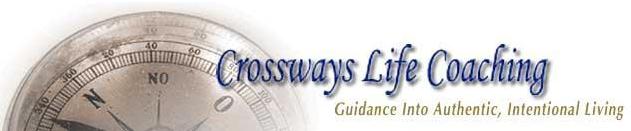 Life IQ Living©Health Tracker for: Remember: Use the last column to record your weekly wins, what you’ve learned and any adjustments you want to make.Purpose: In order to live life each of us must have a strong foundation by intentionally tending to self-care – body, mindset and spirit. How we show up wherever we are in life impacts how fully we live each experience of life. Focus and attentiveness prevents drifting.Purpose: In order to live life each of us must have a strong foundation by intentionally tending to self-care – body, mindset and spirit. How we show up wherever we are in life impacts how fully we live each experience of life. Focus and attentiveness prevents drifting.Purpose: In order to live life each of us must have a strong foundation by intentionally tending to self-care – body, mindset and spirit. How we show up wherever we are in life impacts how fully we live each experience of life. Focus and attentiveness prevents drifting.Purpose: In order to live life each of us must have a strong foundation by intentionally tending to self-care – body, mindset and spirit. How we show up wherever we are in life impacts how fully we live each experience of life. Focus and attentiveness prevents drifting.Purpose: In order to live life each of us must have a strong foundation by intentionally tending to self-care – body, mindset and spirit. How we show up wherever we are in life impacts how fully we live each experience of life. Focus and attentiveness prevents drifting.Purpose: In order to live life each of us must have a strong foundation by intentionally tending to self-care – body, mindset and spirit. How we show up wherever we are in life impacts how fully we live each experience of life. Focus and attentiveness prevents drifting.Purpose: In order to live life each of us must have a strong foundation by intentionally tending to self-care – body, mindset and spirit. How we show up wherever we are in life impacts how fully we live each experience of life. Focus and attentiveness prevents drifting.Purpose: In order to live life each of us must have a strong foundation by intentionally tending to self-care – body, mindset and spirit. How we show up wherever we are in life impacts how fully we live each experience of life. Focus and attentiveness prevents drifting.Purpose: In order to live life each of us must have a strong foundation by intentionally tending to self-care – body, mindset and spirit. How we show up wherever we are in life impacts how fully we live each experience of life. Focus and attentiveness prevents drifting.SundayMondayTuesdayWednesdayThursdayFridaySaturdayWins/Learning?CategoryThe Spiritual Self-Care I practiced today: The Mindset / Emotional Self-Care I practiced today:The Physical/Body Self-Care I practiced today: